Allendale Primary School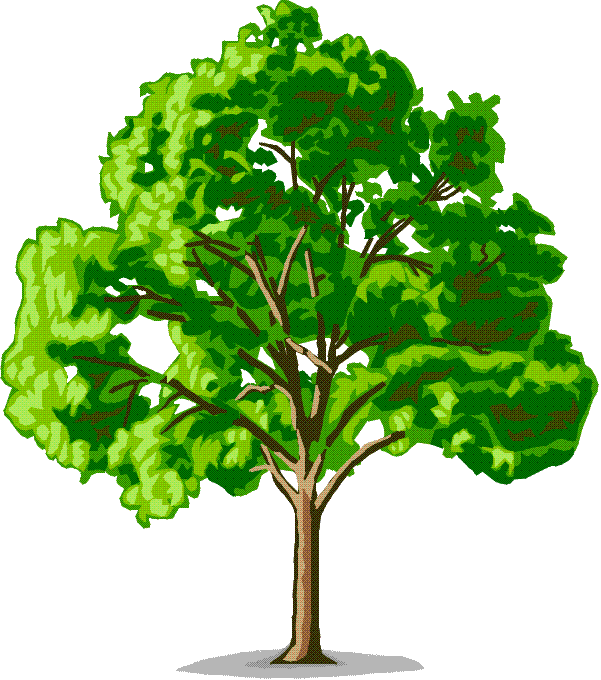 Equalities Information 2020Age and sex:With the exception of Nursery, our pupil admission number for all other year groups is 24; all year groups have fewer pupils than the PAN, ranging from 12 in Reception to 21 in Year 1.As of January 2020, we have 58 boys and 50 girls.(Source SIMS)Disability:No pupils are registered with physical disabilities, although some pupils do have physical needs as recorded on our SEND register.The main building and Sports Hall meets accessibility requirements. An accessible toilet is available both in the main building and Sports Hall for use by pupils.The EYFS Unit has wheelchair access.There is no lift access to the upstairs classrooms, so arrangements would be made to swap classes to downstairs classrooms if the need arose.No pupils have long term health issues which have had an impact on attendance.The performance, achievement and welfare of pupils with special needs linked to visual or hearing impairment and / or other medical issues are tracked separately.(Sources: SIMS, SEND Register, Attendance Register, Medical Register)Gender reassignment:No data is collated by the school about gender reassignment for the pupil or staff population.Race:The vast majority of pupils are white British. 4% of pupils are registered as belonging to a group other than white British and 1% of pupils are recorded as having a first language which is not English.There are no significant patterns of underachievement of pupils from minority ethnic groups.The school has consistently recorded and reported an annual nil return of Racist Incidents to the Local Authority.(Sources: School census, Annual Report to Governors re Racist Incidents)Religion or Belief:We are a non-denominational school. The majority of children are Christian as defined by parents on the school’s data collection forms.Provision is available for children whose parents / carers wish them to be withdrawn from acts of Christian worship on the grounds of belief.All pupils learn about beliefs other than Christianity as planned in our Religious Education and PSHE curriculum.(Sources: SIMS, SACRE guidance)Sexual Orientation:No data about the sexual orientation of pupils or parents is collected or held by the school.Marriage and Civil Partnership:When information about changes in marital status or home circumstances is communicated to school, it is updated on SIMS and the e-mail distribution list where appropriate. Any changes to contact details are also updated.Confidential information shared by parents / carers, social workers, police or other outside agencies in respect of access to children or home circumstances is stored securely and shared only on a need to know basis.No data is collated by the school about parents’ marital status, apart from names given for home contact and preferences for letters home or reports to be duplicated and sent to two addresses.Pregnancy, Maternity and Adoption:The school has flexible policies with regard to returning to work and flexible arrangements regarding emergencies relating to childcare and parenting. These are recorded in the Leave of Absence Policy.Free School Meals, Pupil Premium and Vulnerable Groups:The number of children who are eligible for Free School Meals or in receipt of Pupil Premium varies but is on average, 10% of the school population.The performance and welfare of those pupils eligible for Pupil Premium is tracked as part of the cohort analysis for vulnerable groups.There are currently no Looked After Children on roll.(Source: SIMS)Bullying:Any incidents of bullying would be noted by staff in class based records or incident reports. The vast majority of issues of conflict in school relate to friendship issues.There are no incidents of identity based bullying, homophobic language, racism or gender based bullying. Should any incident occur it would be recorded on an incident form and brought to the attention of the Headteacher.Performance differentials by group:By the end of KS2 all pupils make expected or better than expected progress including those who are disadvantaged and those with SEND.There is no gender difference in attainment and progress.In terms of diminishing the difference, attainment by the end of KS2 remains very positive.(Sources: RAISEOnline, school tracking data)School Objectives:We aim to:Monitor and track attainment and progress made by identified groups to ensure achievement for all.Ensure that all children have full access to the curriculum and extra-curricular activities These objectives will be monitored and reviewed annually.